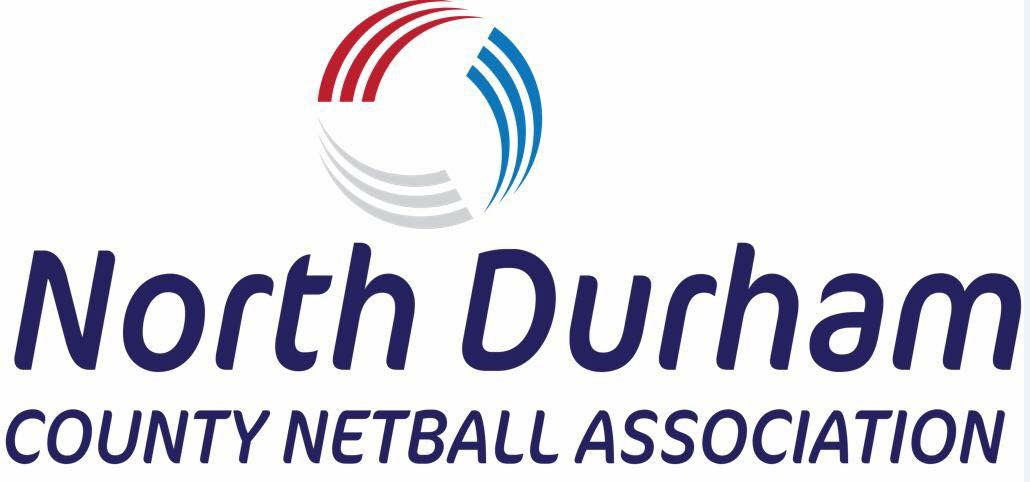 Coach/Captain to sign before the start of season to confirm validity of information provided on this page: Please Tick to allow Video/photo’s to be taken to be used on Social Media for NDCNA   Please Tick to allow NDCNA to hold your contact details to help keep you updated with events and informationWinter 2019_20 Team Name: NameEN Membership NumberCounty12345678910111213141516171819202122232425NameMembership NumberEmailTelephoneCaptainCoach